     中铁建重庆投资集团有限公司招聘报名表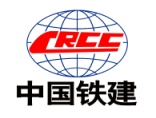 应聘单位：                               应聘岗位：                                姓名性别电子照片电子照片出生年月年龄电子照片电子照片籍贯民族电子照片电子照片政治面貌婚姻状况电子照片电子照片最高学历最高学位职称现住址手机邮箱教育经历（从第一学历填起）起止时间学校名称学校名称专业学历学历学习形式教育经历（从第一学历填起）教育经历（从第一学历填起）教育经历（从第一学历填起）工作经历起止时间单位单位部门岗位岗位岗位工作经历工作经历工作经历工作经历工作经历工作经历工作经历工作经历工作业绩职业（执业）资格证书获奖情况自我评价是否有亲属在中铁建重庆投资集团有限公司及所属单位工作（如有请填写姓名、单位、职务）本人声明本人声明所填信息准确无误，保证其真实性和完整性。录用后，若发现表内信息与实际不符，公司有权随时解除劳动合同并不承担任何经济补偿和赔偿责任。声明人（签字）：             日期：